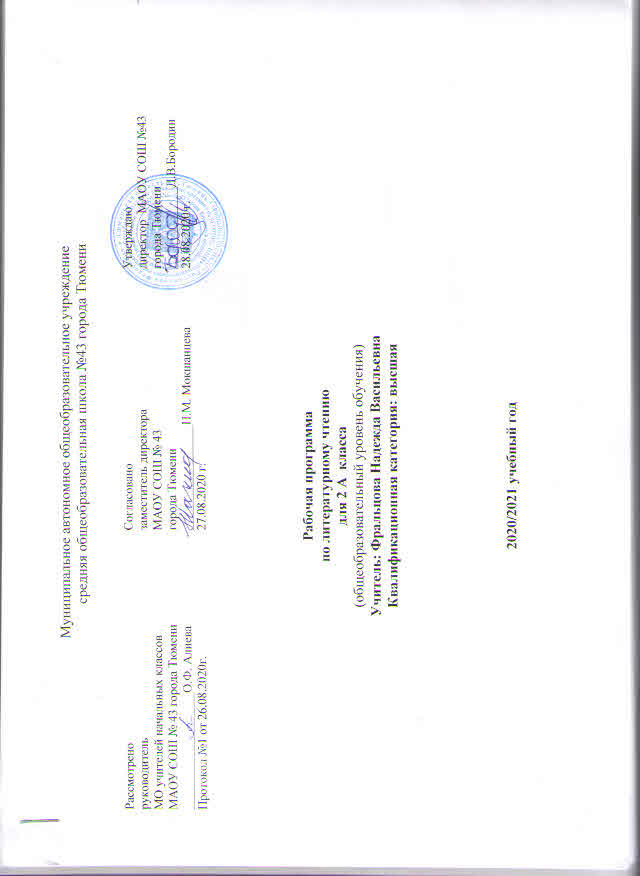 ПОЯСНИТЕЛЬНАЯ ЗАПИСКА     Рабочая программа по предмету «Литературное чтение» для 2 класса составлена на основе федерального закона от 29.12.2012г № 273 – ФЗ «Об образовании в Российской Федерации» в соответствии с требованиями Федерального государственного образовательного стандарта начального общего образования (приказ от 06.10.2009г. № 373 «Об утверждении и введении в действие федерального государственного образовательного стандарта начального общего образования), на основе основной образовательной программы начального общего образования, согласно учебному плану МАОУ СОШ №43 города Тюмени на 2020 – 2021 учебный год.Обучение литературному чтению направлено на достижение следующих целей: Основная цель курса литературного чтения - помочь ребенку стать читателем: ввести его в мир литературы, помочь овладеть читательскими умениями, подвести к осознанию богатого мира отечественной и зарубежной детской литературы, обогатить читательский опыт. Развитие читателя предполагает овладение основными видами речевой деятельности: слушание, чтение, говорение (устная литературная речь) и письмо (письменная литературная речь). Каждый ученик должен научиться воспринимать текст произведения, слушать и слышать художественное слово, читать вслух и молча, понимать читаемое не только на уровне фактов, но и смысла (иметь свои суждения, выражать эмоциональное отношение); воссоздавать в своем воображении прочитанное (представлять мысленно героев, события) и уметь рассказывать текст произведения в разных вариантах — подробно, выборочно, сжато, творчески с изменением ситуации. Эти компоненты необходимы для формирования правильной читательской деятельности. Чтобы ребенок стал полноценным читателем, важно создать условия для формирования читательской деятельности.Общая характеристика учебного предметаОсновными образовательными линиями курса «Литературное чтение» являются следующие:Обеспечение полноценного восприятия литературного произведения, глубины понимания учащимися текста и специфики его литературной формы.Система работы над навыками чтения.Включение учащихся в эмоционально-творческую деятельность в процессе чтения.Расширение круга чтения учащихся, создание «литературного пространства», соответствующего возрастным особенностям и уровню подготовки учащихся.Читательское пространство формируется произведениями для изучения на уроке, для дополнительного чтения, для самостоятельного чтения по изучаемой теме или разделу. Во 2 классе проводятся уроки слушания и обучения работе с книгой в рамках каждого изучаемого раздела.Данный курс носит интегрированный характер, что обеспечивает синтез знаний, полученных при изучении других учебных предметов, и позволяет их реализовать в интеллектуально-практической деятельности ученика.Описание места учебного предмета в учебном планеНа  изучение  курса «Литературное чтение» во  2  классе  отводится  136  часов  в  год  по  4  часа  в  неделю.Формы и средства контроля:            Основными формами и средствами входного, текущего, и  итогового контроля являются: индивидуальная, групповая и фронтальная, самостоятельные работы, тестовые задания, устный опрос;  Формы и методы преподавания:При реализации данной рабочей программы  применяется классно – урочная система обучения. Таким образом, основной формой организации учебного процесса является урок. Обучение требует от учителя использования различных организационных форм, часть которых проходит вне классной комнаты (на пришкольном участке, в парке и на водоеме, в учреждении культуры и т.д.). Логика построения процесса изучения Окружающего мира на уроках в классе (обучение идет с использованием учебника и рабочих тетрадей) направлена на создание (конструирование) учителем ситуаций удивления, вопроса, предвидения, предположения, которые становятся основой для появления у обучающегося мотива познавательной деятельности и успешного учебного диалога.При обучении учащихся по данной рабочей программе используются следующие общие формы обучения:индивидуальная (консультации);групповая (учащиеся работают в группах, создаваемых на различных основах: по темпу усвоения – при изучении нового материала, по уровню  учебных достижений – на обобщающих по теме  уроках);фронтальная (работа учителя сразу со всем классом в едином темпе с общими задачами);парная (взаимодействие между двумя учениками с целью осуществления взаимоконтроля).Описание ценностных ориентиров содержания учебного предметаСпецифика литературного чтения заключается в том, что предметом изучения является художественная литература, которая благодаря своей нравственной сущности оказывает огромное влияние на становление личности учащегося: духовно-нравственное развитие, формирование основ гражданской идентичности, понимание и усвоение моральных норм и нравственных ценностей, принятых в семье, в народе, в обществе (любовь к семье, к своему народу, Родине, уважительное отношение к другой культуре и мнению).Личностные, метапредметные и предметные результаты освоения учебного предметаЛичностные:Формирование основ российской гражданской идентичности, чувства гордости за свою Родину, осознание своей этнической и национальной принадлежности;Формирование уважительного отношения к иному мнению, истории и культуре других народов;Развитие самостоятельности и личной ответственности за свои поступки на основе представлений о нравственных нормах, социальной справедливости и свободе;Формирование установки на безопасный, здоровый образ жизни, наличие мотивации к творческому труду, работе на результат, бережному отношению к материальным и духовным ценностям.Метапредметные:Овладение способностями принимать и сохранять цели и задачи учебной деятельности;Формирование умения планировать, контролировать и оценивать учебные действия в соответствии с поставленной задачей и условиями её реализации;Освоение начальных форм познавательной и личностной рефлексии;Использование знаково-символических средств представления информации для создания моделей изучаемых объектов и процессов;Овладение навыками смыслового чтения текстов различных стилей и жанров; умения осознанно строить речевое высказывание в соответствии с задачами коммуникации и составлять тексты в устной и письменной формах;Готовность конструктивно конструктивно разрешать конфликты посредством учёта интересов сторон и сотрудничества.Предметные:Понимание литературы как явления национальной и мировой культуры;Осознание значимости чтения для личного развития; успешности обучения по всем учебным предметам; формирование потребности в систематическом чтении;Понимание роли чтения, использование разных видов чтения;Достижение необходимого уровня читательской компетенции, общего речевого развития;Умение самостоятельно выбирать интересующую литературу, пользоваться справочными источниками для понимания и получения дополнительной информации.Содержание учебного предметаКруг чтения. Произведения фольклора русского народа и других стран: пословица, скороговорка, загадка, потешка, закличка, сказка, былина. Сравнение произведений фольклора разных народов. Произведения русских и зарубежных писателей-классиков, произведения детских писателей, произведения о жизни детей разных народов и стран. Приключенческая детская книга. Научно-познавательные произведения: сказка, рассказ; справочная литература: книги-справочники, словари. Примерная тематика. Произведения о Родине, родной природе, об отношении человека к природе, к животным, к труду, друг к другу; о жизни детей, их дружбе и товариществе, об их отношениях к людям; произведения о добре и зле, правде и кривде.О нашей Родине (5ч)Знакомство с произведениями о Родине, родной природе, любви к русской земле, о ее прошлом и настоящем. Работа над рифмой, выделение диалога.Народная мудрость (6 ч)Работа над пословицами, загадками. Знакомство с былинами, выделение их особенностей.О детях и для детей (13 ч)Работа с произведениями: развитие умения озаглавливать части рассказов, читать по ролям, пересказывать. Знакомство с понятиями: персонаж, герой. Знакомство с баснями, развитие умения определять мораль басни. Выявление особенностей бытовой сказки.Мир сказок (6 ч)Работа с текстами сказок: разыгрывание сказок по ролям, развитие умения пересказывать сказки, описывать героев, сравнивать сказки, определять особенности народных и авторских сказок.Уж небо осенью дышало (6 ч)Упражнения в выразительном чтении. Выделение логических ударений, соблюдение пауз. Определение темы произведений. Сравнение тем стихотворений и их интонационных рисунков.Работа над содержанием произведений, сюжетом. Аналитическое чтение.. Выявление главной мысли, авторской позиции. Снежок порхает, кружится…(18 ч)Работа над содержанием произведений, сюжетом. Аналитическое чтение, работа с планом. Обучение художественному пересказу по плану. Выявление главной мысли, авторской позиции. Развитие умения пересказывать по плану. Знакомство с понятием «авторская сказка» Упражнения в выразительном чтении. Выделение логических ударений, соблюдение пауз.Здравствуй, праздник новогодний! (10 ч)Работа с текстами стихотворений. Выделение сравнений. Определение тона и темпа чтения. Работа над содержанием произведений.О братьях наших меньших (12 ч)Работа над содержанием произведений, сюжетом. Аналитическое чтение, работа с планом. Обучение художественному пересказу по плану, по картинному плану. Выявление главной мысли, авторской позиции. Работа с текстами стихотворений: упражнения в выразительном чтении, выделение логических ударений, соблюдение пауз.Зарубежные сказки (13 ч)Работа с текстами сказок: разыгрывание сказок по ролям, развитие умения пересказывать сказки, описывать героев, сравнивать сказки, определять особенности народных и авторских сказок.Семья и я (15 ч)В этом разделе происходит знакомство со стихами, рассказами, сказками о семье, былью как жанром устного народного творчества. Работа над произведениями раздела предусматривает: заучивание стихов и песен наизусть, подробный пересказ текстов, выявление главной мысли, авторской и личной позиции.Весна, весна красная…(24 ч)Знакомство с песнями – закличками. Работа с текстами рассказов и стихов: развитие умения находить описание, читать выразительно, кратко пересказывать прочитанное, читать по ролям. Выявление главной мысли, авторской и личной позиции.Там чудеса (8 ч)Знакомство с волшебными сказками, определение их особенностей. Развитие умения составлять рассказ о герое произведения. Выразительное чтение сказок, пересказ.Жанровое разнообразие. Сказки, рассказы, басни, стихотворения, загадки, пословицы, считалки, потешки, былины.Ориентировка в литературоведческих понятиях. Литературное произведение, фольклор, произведения фольклора, народная сказка, стихотворение, рассказ, история, быль, былина, бытовая сказка, сказка о животных, волшебная сказка, присказка, зачин, небылица, потешка, шутка, скороговорка, герой произведения, события реальные и вымышленные, фамилия автора, заглавие(заголовок), название произведения (фамилия автора, заглавие), диалог, рифма, обращение, сравнение.Элементы книги: обложка, переплет, титульный лист, оглавление, иллюстрация. Детские газеты и журналы. Сведения об авторе, элементарные знания о времени написания произведения.Восприятие литературного произведения. Создание условий для развития полноценного восприятия произведения. Эмоциональная реакция и понимание авторской точки зрения. Выражение своего отношения к произведению, к героям, их поступкам. Сравнение персонажей одного произведения, а также различных произведений (сказок разных народов, героев народных сказок, выявление их сходства и различий). Оценка эмоционального состояния героев, их нравственных позиций. Понимание отношения автора к героям произведения, выражение своего отношения к произведению, автору. Героям и их поступкам.Творческая деятельность. Появление интереса к словесному творчеству, участие в сочинительстве небольших сказок и историй. Пересказывание сказок от лица одного из персонажей сказки. Придумывание продолжения произведения (сказки, рассказа), изменение начала и продолжение произведения, фольклора. Подготовка и проведение уроков-сказок, уроков-утренников, уроков-конкурсов, уроков-игр.Навык чтения. (Осознанное правильное плавное чтение с переходом на чтение целыми словами вслух небольших по объему) (200-250 слов) текстов. Обучение чтению молча на небольших текстах или отрывках. Формирование умения самоконтроля и самооценки навыка чтения.Работа с текстом. Понимание слов и выражений, употребляемых в тексте. Различие простейших случаев многозначности и сравнений. Деление текста на части и составление простейшего плана под руководством учителя; определение основной мысли произведения с помощью учителя. Пересказ по готовому плану; самостоятельная работа по заданию и вопросам к тексту произведенияТематическое планирование с определением основных видов учебной деятельности обучающихсяОписание материально- технического обеспечения образовательного процессаУчебно- методический комплект:Программа обеспечена следующим методическим комплектом:Программа «Литературное чтение 1-4 классы»  Л. А. Ефросинина М. И. Оморокова  Москва . Издательский центр «Вентана-Граф» 2013 г. Л.А.Ефросинина Литературное чтение: 2 класс: Учебник для учащихся общеобразовательных учреждений: в 2 ч. Ч. 1, 2  - Москва,      Вентана-Граф, 2013 г.Л.А.Ефросинина Литературное чтение: 2 класс: рабочая тетрадь №1, №2; - Москва,  Вентана-Граф, 2014Диагностика уровней формирования предметных умений и УУД  Т. М. Лаврентьева ,О. А. Исакова ,Волгоград, издательство «Учитель». 2014 г.Учебно-методический  комплект  допущен  Министерством  образования  РФ  и  соответствует  федеральному  компоненту  государственных образовательных  стандартов  начального  общего  образования. Планируемые результаты изучения учебного предметаК концу обучения во 2 классе ученик достигнет следующих результатов, научится: читать осознанно небольшие тексты вслух и про себя;восстанавливать текст по нарушенной последовательности иллюстраций;проговаривать скороговорки, потешки с разным темпом и разной интонацией;различать разные виды сказок;различать рассказ и сказку;пересказывать по плану (части текста), полно, выборочно (небольшие тексты);озаглавливать разные части текста;рассказывать по иллюстрациям: восстанавливать сюжет, заканчивать (начинать) рассказ с учётом изображённых событий;характеризовать героя (с использованием текста произведения);соотносить произведение с его автором.К концу обучения во 2 классе учащийся может достичь следующих результатов, научиться:читать с учётом поставленных учебных задач (вслух, про себя, с продолжением, выборочно);характеризовать особенности разных видов сказок;сравнивать различные тексты по теме, средства художественной выразительности;определять тему и главную мысль произведения;осуществлять самоконтроль восприятия текста, прочитанного про себя; удерживать в памяти последовательность событий текста, прочитанного про себя и при чтении с продолжением;определять лексическое значение слова (работать со словарной статьёй);читать по ролям, разыгрывать небольшие представления на основе литературных произведений. Система оценки планируемых результатовОбъектом оценки предметных результатов служит способность второклассников решать учебно-познавательные и учебно-практические задачи. Необходимый и реально достигаемый большинством учащихся опорный уровень интерпретируется как исполнение ребёнком требований Стандарта. Оценка индивидуальных образовательных достижений ведётся методом сложения, при котором фиксируется достижение опорного уровня и его превышение. Оценка достижения предметных результатов ведётся как в ходе текущего и промежуточного оценивания, так и в ходе выполнения итоговых проверочных работ. При этом итоговая оценка ограничивается контролем успешности освоения действий, выполняемых второклассниками с предметным содержанием. В соответствии и требованиями Стандарта, составляющей комплекса оценки достижений являются материалы стартовой диагностики, промежуточных и итоговых стандартизированных работ по литературному чтению.Для индивидуализации проверки и оценки текущие и контрольные работы различаются тремя уровнями сложности. Первый вариант заданий соответствует обязательному минимуму содержания программы и, следовательно, первому уровню подготовки. Второй и третий варианты включают задания повышенной сложности и соответствуют второму и третьему уровням подготовки.Второклассники должны знать наизусть стихотворения и отрывки из произведений классической художественной литературы. Во втором классе-8-10 стихотворений, 2—3 отрывка из прозы. Навык сформирован, если ученик читает правильно. Понимает прочитанный текст, умеет выразительно читать подготовленное произведение.                                                                                                                                                                    Календарно- тематическое планирование по предмету «Литературное чтение»№Раздел, количество часовТема Виды деятельности обучающихся1О нашей Родине-5 ч. Произведения о Родине; о  родной природе; об отношении людей к природе, животным; о жизни детей, их дружбе и товариществе; произведения о добре и зле.Читать выразительно, сознательно, правильно и бегло, работать с текстом, вести диалог.Прогнозировать содержание раздела.Наблюдать за рифмой и ритмом стихотворного текста.Объяснять значение слов.Анализировать текст.Отвечать на вопросы по тексту.Оценивать свой ответ.2Народная мудрость-6 ч.Песенки, загадки, шутки, считалки, потешки, былиныЗнать понятия «народная мудрость», «былина», «считалка», «загадка», «потешка», «пословица», «устное народное творчество».Читать сознательно, правильно, бегло, выразительно, работать с текстом, вести диалог.Прогнозировать содержание раздела. Узнавать малые фольклорные формы. Читать текст, ориентируясь на паузы для передачи настроения, жанровых особенностей произведения. Анализировать текст. Отвечать на вопросы по тексту.Контролировать своё чтение, самостоятельно оценивать свои достижения.3О детях и для детей- 13 ч.Произведения И. Крылова, братьев Гримм, Х.К. Андерсена, Л. Толстого, С. Баруздина, Е. Пермяка, А. Барто, Н. Носова,М. Зощенко, В. Сутеева, А. ГайдараПрогнозировать содержание раздела. Запоминать и воспроизводить информацию из текста в соответствии с учебной задачей. Понимать авторское отношение к героям и их поступкам. Анализировать соответствие темы произведения пословице. Соотносить сюжет произведения с событиями своей жизни. Соотносить эпизод с иллюстрацией к тексту. Конструировать план произведения. Пересказывать текст, разыгрывать диалоги, создавать словесные портреты героев. Объяснять образные слова и выражения.  Оценивать свой ответ.4Уж небо осенью дышало- 6 ч.Произведения А. Пушкина, Е. Трутневой, Г. Скребицкого, Э. Шима, Н. Сладкова, Н. Рубцова, М. Пришвина, Е. ПермякаПрогнозировать содержание раздела. Запоминать и воспроизводить информацию из текста в соответствии с учебной задачей. Анализировать текст. Характеризовать приёмы, используемые автором. Создавать описательный рассказ. Объяснять образные слова и выражения. Узнавать по иллюстрации название произведения. Оценивать своё эмоциональное состояние, свой ответ. Выбирать книгу по фамилии автора.5Снежок порхает, кружится- 18 ч.Произведения фольклора; Н. Некрасова; В. Одоевского; В. Даля; И. Сурикова; З. Александровой; М. Пришвина; С. ЕсенинаПрогнозировать содержание раздела. Анализировать текст. Соотносить иллюстрацию с текстом, отдельными эпизодами. Объяснять образные слова и выражения. Создавать описательный рассказ по тексту. Создавать словесные портреты героев. Характеризовать приёмы, используемые автором. Конструировать план произведения. Пересказывать текст выборочно и полностью. Разыгрывать диалоги, драматизировать отрывки. Выбирать книгу по фамилии автора. Оценивать нравственное содержание и идею произведения. Оценивать свой ответ.6Мир сказок-8 ч.Русская народная сказка «Хаврошечка»; «Сказка о рыбаке и рыбке»; «Кот в сапогах».  Прогнозировать содержание раздела. Различать фольклорную и авторскую сказки. Описывать события сказки в соответствии с поставленной учебной задачей. Анализировать структуру сказки, текст сказки. Оценивать нравственное содержание и идею. Сопоставлять название сказки с пословицей. Соотносить иллюстрации с текстом. Узнавать по иллюстрации название сказки.7Здравствуй, праздник новогодний!-10 ч.Произведения Х.К. Андерсена; С. Маршака; А. Гайдара; С. МихалковаПрогнозировать содержание раздела. Анализировать текст произведения. Отвечать на вопросы. Соотносить иллюстрации с текстом. Объяснять образные слова и выражения. Характеризовать приёмы, используемые автором. Обсуждать значение пословицы. Выбирать книгу по фамилии автора. Высказывать предположение о теме и событиях произведения по обложке и иллюстрациям. Оценивать свой ответ.8О братьях наших меньших-12 ч.Произведения фольклора, сказки народов мира; произведения К. Ушинског; В. Жуковского; М. Пришвина; Д. Мамина-Сибиряка; А. Плещеева; Н. Рубцова; В. Бианки; К. Паустовского; Р. КиплингаУпражняться  в выразительности чтения.Формировать понятия о добре и зле, нравственности.Сравнивать произведения и моделирование обложки.Участвовать в обсуждении различных текстов. Сочинять загадки .о животных. Выразительно читать  произведения  разных жанров Использовать  словесное рисование,  разные  виды чтения (ознакомительное).Комментировать заглавия произведения. Сочинять  истории. Составлять план и пересказывать по плануНаучиться пересказу от лица одного из героевПонимать  сходства и различия авторских и народных сказок.9Зарубежные сказки-13 ч.Сказки народов мира; братьев Гримм, Дж. Харриса, Р. Киплинга Давать и обосновывать нравственную оценку поступков героев.Структурировать информацию, работать с таблицей.Давать словесную характеристику героя. Сравнивать русскую и английскую сказки.Овладеть  техникой чтения вслух и про себя.Использовать  разные виды чтения (выборочное).Давать характеристику героям произведения.10Семья и я-15 ч.Произведения фольклора, Л. Толстого. М. Лермонтова, А. Плещеева, А. Ахматовой, Л. Воронковой, С. Михалкова,  С. БаруздинаСоставлять рассказ о дружной семье.Учиться сочинять  колыбельные песни.Овладеть  основными приемами  интерпретации, анализа и преобразования художественных, научно-популярных и учебных текстов с использованием элементарных литературоведческих понятий.Пользоваться справочными источниками для понимания и получения дополнительной информации. Участвовать в обсуждении различных текстов.Понимать  лексические особенности поэзии о матери.Пользоваться справочными источниками для понимания и получения дополнительной информации.Осознанно воспринимать и оценивать содержание и специфику различных текстов. Давать и обосновывать нравственную оценку поступков героев.11Весна, весна красная-24 ч.Произведения фольклора, А. Пушкина, В. Жуковског, Ф. Тютчева, Е. Боратынског, А. Чехова, А. Куприна, М. Пришвина, А. Барто, Н. СладковаСравнивать тексты.Выявлять особенности  поэтической речи.Комментировать заглавие произведения. Научиться  видеть поэзию в прозе.Использовать разные  виды чтения (выборочное). Моделировать обложку книги.Самостоятельно выбирать интересующую литературу. Давать и обосновывать нравственную оценку поступков героев Овладеть  основными приемами интерпретации, анализа и преобразования художественных, научно-популярных и учебных текстов с использованием элементарных литературоведческих понятий.Самостоятельно выполнять задания  к прослушанному произведению. Сравнивать  произведения.  Сочинять загадки, заклички.№ п/пРаздел Тема урокаТема урокаТема урокаСроки Планируемые результатыПланируемые результатыПланируемые результатыОсновные виды учебной деятельностиМатериальнотехническая база, ЭОРыФормы организации образовательного процесса№ п/пРаздел Тема урокаТема урокаТема урокаСроки Личностные Метапредметные (УУД, работа с текстом)Предметные Основные виды учебной деятельностиМатериальнотехническая база, ЭОРыФормы организации образовательного процесса1 четверть-36 ч.1 четверть-36 ч.1 четверть-36 ч.1 четверть-36 ч.1О нашей Родине-5 ч.Стихотворения о Родине.Ф. Савинов «Родина»Стихотворения о Родине.Ф. Савинов «Родина»Стихотворения о Родине.Ф. Савинов «Родина»2.09Формирование основ российской гражданской идентичности, чувства гордости за свою Родину, российский народ и историю России. Сформированность мотивации к обучению.Овладение способностью принимать и сохранять цели и задачи учебной деятельности, поиска средств ее осуществления.Формирование представлений о мире, российской истории и культуре.Наблюдать за изменениями тона и рифмыИллюстрации Урок вхождения в тему2Стихотворения о Родине.И. Никитин «Русь» Стихотворения о Родине.И. Никитин «Русь» Стихотворения о Родине.И. Никитин «Русь» 3.09Осознание своей этнической и национальной принадлежности. Самостоятельность мышления.Освоение способов решения проблем творческого и поискового характера.Понимание литературы как явления национальной и мировой культуры.Сравнивать стихотворения Иллюстрации Урок изучения нового материала3Рассказы о Родине.С. Романовский «Русь»Рассказы о Родине.С. Романовский «Русь»Рассказы о Родине.С. Романовский «Русь»4.09Формирование ценностей многонационального российского общества. Заинтересованность в расширении и углублении получаем. знаний.Формирование умения планировать, контролировать и оценивать учебные действия в соответствии с поставленной задачей и условиями ее реализации.Использование разных видов чтения (ознакомительное).Определять эмоциональное состояние героевИллюстрации Урок изучения нового материала.4Произведения о Родине.С. Романовский «Слово о русской земле» Произведения о Родине.С. Романовский «Слово о русской земле» Произведения о Родине.С. Романовский «Слово о русской земле» 8.09Становление гуманистических и демократических ценностных ориентаций.Способность характеризовать и оценивать собственные филологические знания и умения.Формирование умения определять наиболее эффективные способы достижения результата.Понимание литературы как средства сохранения и передачи нравственных ценностей и традиций.Сравнивать рассказы и стихотворенияИллюстрации Комбинированный урок5Стихи русских поэтов. С. Прокофьев «Родина»Н.Рубцов «Россия, Русь – куда я ни взгляну…»Стихи русских поэтов. С. Прокофьев «Родина»Н.Рубцов «Россия, Русь – куда я ни взгляну…»Стихи русских поэтов. С. Прокофьев «Родина»Н.Рубцов «Россия, Русь – куда я ни взгляну…»9.09Осознание своей этнической и национальной принадлежности. Способность преодолевать трудности, доводить начатую работу до ее завершения.Освоение способов решения проблем творческого и поискового характераОсознание значимости чтения для личного развития.Определять тон и темп чтенияИллюстрации Комбинированный урок.6Народная мудрость - 6 ч«Произведения фольклора» Русская народная песня «Я с горы на гору шла…». «Произведения фольклора» Русская народная песня «Я с горы на гору шла…». «Произведения фольклора» Русская народная песня «Я с горы на гору шла…». 10.09Формирование основ российской гражданской идентичности, чувства гордости за свою Родину, российский народ и историю России..Использование знаково-символических средств представления информации для создания моделей изучаемых объектов и процессов, схем решения учебных и практических задач.Формирование успешности обучения по литературному чтению.Сравнивать разные фольклорные формыИллюстрации Урок вхождения в тему7«Произведения фольклора». Загадки народные«Произведения фольклора». Загадки народные«Произведения фольклора». Загадки народные11.09Умение устанавливать, с какими учебными задачами ученик может самостоятельно успешно справитьсяФормирование успешности обучения по литературному чтению.Выделять понятия фольклор, загадкаУрок изучения нового материала.8Литературное слушание.Былины  «Как Илья из Мурома богатырем стал»Литературное слушание.Былины  «Как Илья из Мурома богатырем стал»Литературное слушание.Былины  «Как Илья из Мурома богатырем стал»15.09Формирование основ российской гражданской идентичности, чувства гордости за свою Родину, российский народ и историю России; способности преодолевать трудности, доводить начатую работу до ее завершения.Активное использование речевых средств и средств информационных и коммуникационных технологий для решения коммуникативных и познавательных задач. Готовность слушать собеседника и вести диалог.Формирование потребности в систематическом чтении.Составлять план былиныИллюстрации Урок изучения нового материала.9Былины «Три поездки Ильи Муромца»Былины «Три поездки Ильи Муромца»Былины «Три поездки Ильи Муромца»16.09Развитие мотивов учебной деятельности и формирование личностного смысла учения. Высказывать собственные суждения и давать им обоснование. Формирование эстетических потребностей, ценностей и чувств. Использование различных способов поиска (в справочных источниках и сети Интернет), сбора, обработки, анализа, организации, передачи и интерпретации информации в соответствии с коммуникативными и познавательными задачами и технологиями учебного предмета. Понимание роли чтения. Овладение основными приемами интерпретации, анализа и преобразования художественных, научно-популярных и учебных текстов с использованием элементарных литературоведческих понятий.Анализировать былиныУрок изучения нового материала10Малые жанры фольклора. Шутка, считалка, пословицы, потешки.  Малые жанры фольклора. Шутка, считалка, пословицы, потешки.  Малые жанры фольклора. Шутка, считалка, пословицы, потешки.  17.09Способность к самоорганизованности. Способность преодолевать трудности.Умение пользоваться справочными источниками для понимания и получения дополнительной информации.Способность преодолевать трудности, доводить начатую работу до ее завершения.Выделять при чтении главные словаИллюстрации Урок проверки знаний.11Книжная полка «Устное народное творчество». Обобщение по темеКнижная полка «Устное народное творчество». Обобщение по темеКнижная полка «Устное народное творчество». Обобщение по теме18.09Способность к самоорганизованности. Способность преодолевать трудности.Умение пользоваться справочными источниками для понимания и получения дополнительной информации.Способность преодолевать трудности, доводить начатую работу до ее завершенияСравнивать различные фольклорные жанрыУрок закрепления изученного12О детях и для детей -13 чСтихотворения о детях. А. Барто «Катя». Б.Заходер «Перемена» (дополнительное чтение)Стихотворения о детях. А. Барто «Катя». Б.Заходер «Перемена» (дополнительное чтение)Стихотворения о детях. А. Барто «Катя». Б.Заходер «Перемена» (дополнительное чтение)22.09Развитие навыков сотрудничества со взрослыми и сверстниками в разных социальных ситуациях. Способность к самоорганизованности. Способность преодолевать трудности.Умение соблюдать нормы информационной избирательности, этики и этикета.Использование разных видов чтения (поисковое).Определять задачи, тон, темп чтенияИллюстрации Урок изучения нового материала.13Произведения для детей. С. Баруздин «Стихи о человеке и его словах»Произведения для детей. С. Баруздин «Стихи о человеке и его словах»Произведения для детей. С. Баруздин «Стихи о человеке и его словах»23.09Развитие умения не создавать конфликтов и находить выходы из спорных ситуаций. Готовность использовать получаемую подготовку в учебной деятельности при решении практических задач.Овладение навыками смыслового чтения текстов различных стилей и жанров в соответствии с целями и задачами.Умение осознанно воспринимать и оценивать содержание и специфику различных текстов.Сравнивать произведения С. БаруздинаКомбинированный урок.14Рассказы о детях. С.Баруздин  «Как Алешке учиться  надоело». Рассказы о детях. С.Баруздин  «Как Алешке учиться  надоело». Рассказы о детях. С.Баруздин  «Как Алешке учиться  надоело». 24.09Развитие этических чувств: доброжелательности и эмоционально-нравственной отзывчивости, понимания и сопереживания чувствам других людей. Умение устанавливать, с какими учебными задачами ученик может самостоятельно успешно справиться.Готовность осознанно строить речевое высказывание в соответствии с задачами коммуникации.Умение давать и обосновывать нравственную оценку поступков героев.Пересказывать по иллюстрациям к произведениюИллюстрации Комбинированный урок15Произведения о детях. Е.Пермяк «Смородинка». С.Михалков «Прогулка» (дополнительное чтение)Произведения о детях. Е.Пермяк «Смородинка». С.Михалков «Прогулка» (дополнительное чтение)Произведения о детях. Е.Пермяк «Смородинка». С.Михалков «Прогулка» (дополнительное чтение)25.09Наличие мотивации к творческому трудуОвладение навыками составлять тексты в устной и письменной формах.Достижение необходимого для продолжения образования уровня читательской компетентности, общего речевого развития.Делить на части текст, составлять планКомбинированный урок16Произведения о детях Н. Носов «Заплатка». Н. Носов «На горке» (дополнительное чтение)Произведения о детях Н. Носов «Заплатка». Н. Носов «На горке» (дополнительное чтение)Произведения о детях Н. Носов «Заплатка». Н. Носов «На горке» (дополнительное чтение)29.09Наличие мотивации к работе на результат. Способность преодолевать трудности, доводить начатую работу до ее завершения.Овладение логическими действиями сравнения, анализа, синтеза, обобщения, классификации по родовидовым признакам, установления аналогий и причинно-следственных связей, построения рассуждений.Овладение техникой чтения вслух и про себя.Определять главную мысль рассказаУрок слушания17Разножанровые произведения для детей. Г.Сапгир «Рабочие руки»Разножанровые произведения для детей. Г.Сапгир «Рабочие руки»Разножанровые произведения для детей. Г.Сапгир «Рабочие руки»30.09Наличие мотивации к работе на результат. Способность преодолевать трудности, доводить начатую работу до ее завершения.Готовность осознанно строить речевое высказывание в соответствии с задачами коммуникацииСоздание условий для  определения главной мысли   рассказа.Подбирать пословицы по темеКомбинированный урок18Басни. И.Крылов «Лебедь, Щука и Рак».Л.Толстой «Страшный зверь»Басни. И.Крылов «Лебедь, Щука и Рак».Л.Толстой «Страшный зверь»Басни. И.Крылов «Лебедь, Щука и Рак».Л.Толстой «Страшный зверь»1.10Развитие этических чувств: доброжелательности и эмоционально-нравственной отзывчивости, понимания и сопереживания чувствам других людей. Способность к самоорганизованности. Способность преодолевать трудности.Готовность слушать собеседника и вести диалог.Использование разных видов чтения (выборочное).Сравнивать поэтическую и стихотворную баснюИллюстрации Комбинированный урок19Литературное слушание.Рассказы о детях. М.Зощенко «Самое главное». Я.Аким «Жадина»(дополнительное чтение)Литературное слушание.Рассказы о детях. М.Зощенко «Самое главное». Я.Аким «Жадина»(дополнительное чтение)Литературное слушание.Рассказы о детях. М.Зощенко «Самое главное». Я.Аким «Жадина»(дополнительное чтение)2.10Готовность использовать получаемую подготовку в учебной деятельности при решении практических задач, возникающих в повседневной жизни.Готовность  признавать возможность существования различных точек зрения и права каждого иметь свою.Умение самостоятельно выбирать интересующую литературу.Задавать вопросы к текстуКомбинированный урок20Сказки о детях. В. Сутеев «Кто лучше?» В.Осеева «Волшебная иголочка» (доп. чтение)Сказки о детях. В. Сутеев «Кто лучше?» В.Осеева «Волшебная иголочка» (доп. чтение)Сказки о детях. В. Сутеев «Кто лучше?» В.Осеева «Волшебная иголочка» (доп. чтение)6.10Способность к самоорганизованности. Способность преодолевать трудности.Определение общей цели и путей ее достижения.Формирование представлений о мире, российской истории и культуре.Определять произведения  жанру, теме, авторуКомбинированный урок21Произведения о детях и для детей. А.Митта «Шар в окошке» Е.Пермяк «Две пословицы»Произведения о детях и для детей. А.Митта «Шар в окошке» Е.Пермяк «Две пословицы»Произведения о детях и для детей. А.Митта «Шар в окошке» Е.Пермяк «Две пословицы»7.10Владение коммуникативными умениями с целью реализации возможностей успешного сотрудничества с  учителем и учащимися класса при работе в парах.Умение осуществлять взаимный контроль в совместной деятельности.Формирование понятий о добре и зле, нравственности.Беседовать по содержанию22Сказки для детей Л.Пантелеев «Две лягушки». В Катаев «Цветик-семицветик» (дополнительное чтение)Сказки для детей Л.Пантелеев «Две лягушки». В Катаев «Цветик-семицветик» (дополнительное чтение)Сказки для детей Л.Пантелеев «Две лягушки». В Катаев «Цветик-семицветик» (дополнительное чтение)8.10Умение устанавливать, с какими учебными задачами ученик может самостоятельно успешно справиться.Умение адекватно оценивать собственное поведение и поведение окружающих.Использование разных видов чтения (изучающее).Сочинять сказки о лягушкахИллюстрации Урок-сказка23Литературное слушание.Произведения и книги о детях. В.Беспальков «Соловушка»Литературное слушание.Произведения и книги о детях. В.Беспальков «Соловушка»Литературное слушание.Произведения и книги о детях. В.Беспальков «Соловушка»9.10Способность преодолевать трудности, доводить начатую работу до ее завершения.Готовность конструктивно разрешать конфликты посредством учета интересов сторон и сотрудничества.Осознание значимости чтения для личного развития.Сравнивать жанры произведенийУрок-игра24Произведения В.Сутеева о детях. В.Сутеев «Снежный зайчик».Произведения В.Сутеева о детях. В.Сутеев «Снежный зайчик».Произведения В.Сутеева о детях. В.Сутеев «Снежный зайчик».13.10Способность к самоорганизованности. Способность преодолевать трудности.Овладение начальными сведениями о сущности и особенностях объектов, процессов и явлений действительности в соответствии с содержанием учебного предмета.Использование разных видов чтения (ознакомительное).Сравнивать рассказы и сказки В. СутееваИллюстрации Урок-игра25Мир сказок-6 ч.Народные сказки. Русская народная сказка «У страха глаза велики».Народные сказки. Русская народная сказка «У страха глаза велики».Народные сказки. Русская народная сказка «У страха глаза велики».14.10Развитие мотивов учебной деятельности и формирование личностного смысла учения. Готовность использовать подготовку, получаемую в учебной деятельности, при решении практических задач, возникающих в повседневной жизни.Овладение базовыми предметными и межпредметными понятиями, отражающими существенные связи и отношения между объектами и процессами.Формирование понятий о добре и зле, нравственности.Выделять созвучия и повторыИллюстрации Урок-сказка26«У страха глаза велики». «Царевна-лягушка» (дополнительное чтение).«У страха глаза велики». «Царевна-лягушка» (дополнительное чтение).«У страха глаза велики». «Царевна-лягушка» (дополнительное чтение).15.10Развитие мотивов учебной деятельности и формирование личностного смысла учения. Готовность использовать подготовку, получаемую в учебной деятельности, при решении практических задач, возникающих в повседневной жизни.Умение работать в материальной и информационной среде (в том числе с учебными моделями) в соответствии с содержанием учебного предмета.Умение участвовать в обсуждении различных текстов.Упражняться в правильном и выразительном чтенииУрок-игра27«Сказки зарубежных писателей». Братья Гримм «Маленькие человечки».«Сказки зарубежных писателей». Братья Гримм «Маленькие человечки».«Сказки зарубежных писателей». Братья Гримм «Маленькие человечки».16.10Развитие самостоятельности и личной ответственности за свои поступки, в том числе в информационной деятельности, на основе представлений о нравственных нормах, социальной справедливости и свободе.Умение работать в материальной и информационной среде (в том числе с учебными моделями) в соответствии с содержанием учебного предмета.Умение участвовать в обсуждении различных текстов.Определять тему произведенияИллюстрации Урок-игра28Сказки Х.-К. Андерсена «Пятеро из одного стручка». «Принцесса на горошине» (дополнительное чтение)Сказки Х.-К. Андерсена «Пятеро из одного стручка». «Принцесса на горошине» (дополнительное чтение)Сказки Х.-К. Андерсена «Пятеро из одного стручка». «Принцесса на горошине» (дополнительное чтение)20.10Формирование эстетических потребностей, ценностей и чувств. Способность к самоорганизованности. Способность преодолевать трудности.Овладение способностью принимать и сохранять цели и задачи учебной деятельности, искать средства для ее осуществления.Формирование успешности обучения по литературному чтению.Сочинять истории или рассказУрок-сказка29Литературные (авторские) сказки. Братья Гримм «Семеро храбрецов».Литературные (авторские) сказки. Братья Гримм «Семеро храбрецов».Литературные (авторские) сказки. Братья Гримм «Семеро храбрецов».21.10Развитие этических чувств, доброжелательности и эмоционально-нравственной отзывчивости, понимания и сопереживания чувствам других людей. Способность преодолевать трудности, доводить начатую работу до ее завершения.Освоение способов решения проблем творческого и поискового характераФормирование потребности в систематическом чтении.Сравнивать сказки с похожими сюжетамиИллюстрации Урок-игра30Книжная полка «Сказки народные и авторские». Обобщение по теме «Мир сказок»Книжная полка «Сказки народные и авторские». Обобщение по теме «Мир сказок»Книжная полка «Сказки народные и авторские». Обобщение по теме «Мир сказок»22.10Развитие навыков сотрудничества со взрослыми и сверстниками в разных социальных ситуациях. Владение коммуникативными умениями с целью реализации возможностей успешного сотрудничества с  учителем и учащимися класса при работе в парах.Формирование умения планировать, контролировать и оценивать учебные действия в соответствии с поставленной задачей и условиями ее реализации.Способность преодолевать трудности, доводить начатую работу до ее завершенияСоставлять картинный планУрок-практикум31Уж небо осенью дышало»-6 ч.«Произведения об осени».     А. Пушкин «Уж небо осенью дышало...».Г. Скребицкий «Осень». «Произведения об осени».     А. Пушкин «Уж небо осенью дышало...».Г. Скребицкий «Осень». «Произведения об осени».     А. Пушкин «Уж небо осенью дышало...».Г. Скребицкий «Осень». 23.10Наличие мотивации к творческому труду. Способность преодолевать трудности, доводить начатую работу до ее завершения.Освоение начальных форм познавательной и личностной рефлексии.Понимание роли чтения.Видеть и передавать красоту осенней природыИллюстрации Урок-сказка32Э. Шим «Белка и ворон»,Е. Tpyтнeва «Осень».Э. Шим «Белка и ворон»,Е. Tpyтнeва «Осень».Э. Шим «Белка и ворон»,Е. Tpyтнeва «Осень».3.11Наличие мотивации к работе на результат. Высказывать собственные суждения и давать им обоснование.Использование знаково-символических средств представления информации для создания моделей изучаемых объектов и процессов, схем решения учебных и практических задач.Овладение элементарными приемами интерпретации, анализа и преобразования художественных, научно-популярных и учебных текстов с использованием элементарных литературоведческих понятий.Составлять загадкиУрок-игра33А. Сладков «Эхо». Дополнительное чтение.А. Твардовский «Начало осени».А. Сладков «Эхо». Дополнительное чтение.А. Твардовский «Начало осени».А. Сладков «Эхо». Дополнительное чтение.А. Твардовский «Начало осени».4.11Наличие мотивации к бережному отношению к материальным и духовным ценностям. Готовность использовать получаемую в учебной деятельности подготовку при решении практических задач, возникающих в повседневной жизни.Активное использование речевых средств и средств информационных и коммуникационных технологий для решения коммуникативных и познавательных задач.Использование разных видов чтения (изучающее).Сочинять рассказ об осенней природеИллюстрации Урок-игра34Разножанровные произведения о природе. Н. Рубцов «У сгнившей лесной избушки», «Недосмотренные грибы» Загадки.Разножанровные произведения о природе. Н. Рубцов «У сгнившей лесной избушки», «Недосмотренные грибы» Загадки.Разножанровные произведения о природе. Н. Рубцов «У сгнившей лесной избушки», «Недосмотренные грибы» Загадки.5.11Наличие мотивации к бережному отношению к материальным и духовным ценностям. Владение коммуникативными умениями с целью реализации возможностей успешного сотрудничества с учителем и учащимися класса при групповой работе.  Использование различных способов поиска (в справочных источниках и сети Интернет), сбора, обработки, анализа, организации, передачи и интерпретации информации в соответствии с коммуникативными и познавательными задачами и технологиями учебного предмета.Умение пользоваться справочными источниками для понимания и получения дополнительной информацииСравнивать художественные и научно-популярные произведенияИллюстрации Урок-практикум35Литературное слушание.Произведения о природе. Э.Шим«Храбрый опенок». К. Бальмонт «Осень».Литературное слушание.Произведения о природе. Э.Шим«Храбрый опенок». К. Бальмонт «Осень».Литературное слушание.Произведения о природе. Э.Шим«Храбрый опенок». К. Бальмонт «Осень».6.11Умение устанавливать, с какими учебными задачами ученик может самостоятельно успешно справиться.Умение давать и обосновывать нравственную оценку поступков героев.Использование разных видов чтения (поисковое).Сочинять рассказ по иллюстрацииИллюстрации Урок-игра36Обобщение по разделу. Рубрика «Книжная полка»Обобщение по разделу. Рубрика «Книжная полка»Обобщение по разделу. Рубрика «Книжная полка»10.11Умение устанавливать, с какими учебными задачами ученик может самостоятельно успешно справиться.Формирование умения планировать, контролировать и оценивать учебные действия в соответствии с постав.задачей и условиями ее реализ.Способность преодолевать трудности, доводить начатую работу до ее завершения1Снежок порхает, кружится- 18 чПроизведения о зиме. З. Александрова «Зима».К.Ушинский «Проказы старухи-зимы» (дополнительное чтение)Произведения о зиме. З. Александрова «Зима».К.Ушинский «Проказы старухи-зимы» (дополнительное чтение)Произведения о зиме. З. Александрова «Зима».К.Ушинский «Проказы старухи-зимы» (дополнительное чтение)10.11Формирование целостного, социально ориентированного взгляда на мир в его органичном единстве и разнообразии природы. Способность преодолевать трудности, доводить начатую работу до ее завершения.Умение соблюдать нормы информационной избирательности, этики и этикета.Достижение необходимого для продолжения образования уровня читательской компетентности, общего речевого развития.Разгадывать кроссвордыУрок вхождения в новую тему2Научно-познавательные произведения о зиме. С.Иванов «Каким бывает снег»Научно-познавательные произведения о зиме. С.Иванов «Каким бывает снег»Научно-познавательные произведения о зиме. С.Иванов «Каким бывает снег»11.11Высказывать собственные суждения и давать им обоснование.Овладение навыками смыслового чтения текстов различных стилей и жанров в соответствии с целями и задачами.Овладение техникой чтения вслух и про себя.Делить текс на части по готовому плануИллюстрации Урок изучения нового материала3Рассказы о природе. И.Соколов-Микитов «Зима в лесу»Рассказы о природе. И.Соколов-Микитов «Зима в лесу»Рассказы о природе. И.Соколов-Микитов «Зима в лесу»12.11Владение коммуникативными умениями с целью реализации возможностей успешного сотрудничества с  учителем и учащимися класса в коллективном обсуждении их проблем.Готовность осознанно строить речевое высказывание в соответствии с задачами коммуникацииИспользование разных видов чтения (выборочное).Соотносить картинный план с текстомКомбинированный урок4Литературное слушание.Сказки о природе. Э.Шим «Всем вам крышка» К.Ушинский «Мороз не страшен»Литературное слушание.Сказки о природе. Э.Шим «Всем вам крышка» К.Ушинский «Мороз не страшен»Литературное слушание.Сказки о природе. Э.Шим «Всем вам крышка» К.Ушинский «Мороз не страшен»13.11Владение коммуникативными умениями с целью реализации возможностей успешного сотрудничества с  учителем и учащимися класса  при работе в парах.Овладение навыками составлять тексты в устной и письменной формах.Умение самостоятельно выбирать интересующую литературу.Составлять рассказ по иллюстрацииИллюстрации Урок-сказка5Народные сказки   «Дети Деда Мороза». Русская народная сказкаНародные сказки   «Дети Деда Мороза». Русская народная сказкаНародные сказки   «Дети Деда Мороза». Русская народная сказка17.11Способность к самоорганизован-ности.Способность к самоорганизован-ности.Умение осознанно воспринимать и оценивать содержание и специфику различных текстов.Составлять рассказ по иллюстрацииИллюстрации Урок-путешествие6Рассказы и сказки о природе. М.Пришвин «Деревья в лесу»Рассказы и сказки о природе. М.Пришвин «Деревья в лесу»Рассказы и сказки о природе. М.Пришвин «Деревья в лесу»18.11Способность к самоорганизованности. Владение коммуникативными умениямиГотовность  признавать возможность существования различных точек зрения и права каждого иметь свою.Осознание значимости чтения для личного развития.Рисовать словесноКомбинированный урок7Стихотворенния о зиме. И.Суриков «Детство»Стихотворенния о зиме. И.Суриков «Детство»Стихотворенния о зиме. И.Суриков «Детство»19.11Наличие мотивации к бережному отношению к материальным и духовным ценностям. Умение устанавливать, с какими учебными задачами ученик может успешно справиться самостоятельно.Определение общей цели и путей ее достижения.Формирование понятий о добре и зле, нравственности.Составлять текст о своих детских забавахИллюстрации Урок-проект8-9Литературное слушание.Литературные сказки. В.Даль «Девочка Снегурочка»Литературное слушание.Литературные сказки. В.Даль «Девочка Снегурочка»Литературное слушание.Литературные сказки. В.Даль «Девочка Снегурочка»20.1124.11Развитие мотивов учебной деятельности и формирование личностного смысла учения. Способность преодолевать трудности, доводить начатую работу до ее завершения.Умение договариваться о распределении функций и ролей в совместной деятельности.Умение участвовать в обсуждении различных текстов.Читать текст по ролямУрок-путешествие10-11Народные сказки. Русская народная сказка «Снегурочка».Народные сказки. Русская народная сказка «Снегурочка».Народные сказки. Русская народная сказка «Снегурочка».25.1126.11Формирование эстетических потребностей, ценностей и чувств. Способность высказывать собственные суждения и давать им обоснование.Умение адекватно оценивать собственное поведение и поведение окружающих.Формирование потребности в систематическом чтении.Иллюстрировать произведениеИллюстрации Урок-проект12-13Произведения о детях. Н.Некрасов «Саша». В.Одоевский «В гостях у Дедушки Мороза» (дополнительное чтение)Произведения о детях. Н.Некрасов «Саша». В.Одоевский «В гостях у Дедушки Мороза» (дополнительное чтение)Произведения о детях. Н.Некрасов «Саша». В.Одоевский «В гостях у Дедушки Мороза» (дополнительное чтение)27.1130.11Развитие умения не создавать конфликтов и находить выходы из спорных ситуаций. Способность высказывать собственные суждения и давать им обоснование.Овладение базовыми предметными и межпредметными понятиями, отражающими существенные связи и отношения между объектами и процессами.Использование разных видов чтения (изучающее).Закреплять понятия ритм, рифмаУрок-исследование14Рассказы о животных. Г.Скребицкий, В. Чаплина «Как белочка зимует»Рассказы о животных. Г.Скребицкий, В. Чаплина «Как белочка зимует»Рассказы о животных. Г.Скребицкий, В. Чаплина «Как белочка зимует»1.12Владение коммуникативными умениями с целью реализации возможностей успешного сотрудничества с  учителем.Умение работать в материальной и информационной среде (в том числе с учебными моделями) в соответствии с содержанием учебного предмета. Умение пользоваться справочными источниками для понимания и получения дополнительной информации.Выделять отличия научно-познавательной литературыИллюстрации Урок-исследование15Рассказы и стихотворения о природе. И.Соколов-Микитов «Узоры на снегу», И.Беляев «О чем ты думаешь, снегирь?»Рассказы и стихотворения о природе. И.Соколов-Микитов «Узоры на снегу», И.Беляев «О чем ты думаешь, снегирь?»Рассказы и стихотворения о природе. И.Соколов-Микитов «Узоры на снегу», И.Беляев «О чем ты думаешь, снегирь?»2.12Способность преодолевать трудности, доводить начатую работу до ее завершения.Овладение способностью принимать и сохранять цели и задачи учебной деятельности, вести поиск средств ее осуществления.Использование разных видов чтения (поисковое).Находить в тексте сравненияКомбинированный урок16Литературное слушание.Произведения для детей. В Одоевский «Мороз ИвановичЛитературное слушание.Произведения для детей. В Одоевский «Мороз ИвановичЛитературное слушание.Произведения для детей. В Одоевский «Мороз Иванович3.12Наличие мотивации к работе на результат, к творческому труду. Владение коммуникативными умениями с целью реализации возможностей успешного сотрудничества с  учителем и учащимися класса. Освоение способов решения проблем творческого и поискового характераУмение осознанно воспринимать и оценивать содержание и специфику различных текстов.Создавать коллаж, озвучивать слайд-шоуУрок-исследование17Коллективная творческая работа «Царство Мороза Ивановича».Коллективная творческая работа «Царство Мороза Ивановича».Коллективная творческая работа «Царство Мороза Ивановича».4.12Развитие навыков сотрудничества со взрослыми и сверстниками в разных социальных ситуациях. Способность преодолевать трудности.Овладение начальными сведениями о сущности и особенностях объектов, процессов и явлений действительности в соответствии с содержанием учебного предмета.Овладение основными приемами интерпретации, анализа и преобразования художественных, научно-популярных и учебных текстов с использованием элементарных литературоведческих понятий.Создавать коллаж, озвучивать слайд-шоуУрок-проект18Комплексная контрольная работа.Комплексная контрольная работа.Комплексная контрольная работа.8.12Заинтересованность в расширении и углублении получаемых знаний.Освоение способов решения проблем творческого и поискового характераДостижение необходимого для продолжения образования уровня читательской компетентности, общего речевого развития.19Здравствуй, праздник новогодний! -  10 чПроизведения о новогоднем празднике. С.Михалков «В снегу стояла елочка»Произведения о новогоднем празднике. С.Михалков «В снегу стояла елочка»Произведения о новогоднем празднике. С.Михалков «В снегу стояла елочка»9.12Способность к самоорганизованности. Владение коммуникативными умениями.Формирование умения понимать причины успеха/неуспеха учебной деятельности и способности конструктивно действовать даже в ситуациях неуспеха.Достижение необходимого для продолжения образования уровня читательской компетентности, общего речевого развития.20Литературное слушание.Сказки Х.-К.Андерсена «Ель»Литературное слушание.Сказки Х.-К.Андерсена «Ель»Литературное слушание.Сказки Х.-К.Андерсена «Ель»10.12Формирование ценностей многонационального российского общества. Владение коммуникативными умениями с целью реализации возможностей успешного сотрудничества с учителем и учащимися класса в коллективном обсужденииОсвоение начальных форм познавательной и личностной рефлексии.Умение самостоятельно выбирать интересующую литературу.Моделировать обложку произведенияИллюстрации Урок-исследование21-22Произведения о детях и для детей А. Гайдар «Елка в тайге»Произведения о детях и для детей А. Гайдар «Елка в тайге»Произведения о детях и для детей А. Гайдар «Елка в тайге»11.1215.12Становление гуманистических и демократических ценностных ориентаций. Владение коммуникативными умениями с целью реализации возможности успешного сотрудничества с  учителем и учащимися класса в коллективном обсуждении проблем.Использование знаково-символических средств представления информации для создания моделей изучаемых объектов и процессов, схем решения учебных и практических задачФормирование первоначальных этических представлений.Моделировать, делить текст на частиУрок-исследование23А. Гайдар «Елка в тайге»А. Гайдар «Елка в тайге»А. Гайдар «Елка в тайге»16.12Владение коммуникативными умениями с целью реализации возможности успешного сотрудничества с  учителем и учащимися класса в коллективном обсуждении проблем.Использование знаково-символических средств представления информации для создания моделей изучаемых объектов и процессов, схем решения учебных и практических задачФормирование первоначальных этических представлений.Определять произведения по отрывкуИллюстрации Урок закрепления и систематизации знаний24Стихотворения о Новом годе. С. Маршак «Декабрь».Стихотворения о Новом годе. С. Маршак «Декабрь».Стихотворения о Новом годе. С. Маршак «Декабрь».17.12Владение коммуникативными умениями с целью реализации возможностей успешного сотрудничества с учителем и учащимися класса при групповой работе.Использование различных способов поиска (в справочных источниках и сети Интернет), сбора, обработки, анализа, организации, передачи и интерпретации информацииОвладение техникой чтения вслух и про себя.Соотносить иллюстрацию с текстомИллюстрации Комбинированный урок25Произведения о Новом годе. С.Городецкий «Новогодние приметы».Произведения о Новом годе. С.Городецкий «Новогодние приметы».Произведения о Новом годе. С.Городецкий «Новогодние приметы».18.12Владение коммуникативными умениями с целью реализации возможностей успешного сотрудничества с учителем и учащимися класса при работе в парах.Умение фиксировать (записывать) в цифровой форме измеряемые величины и анализировать изображения, звуки.Использование разных видов чтения (изучающее).Моделировать обложкуУрок-проект26Обобщение по теме «Здравствуй, праздник новогодний!»Обобщение по теме «Здравствуй, праздник новогодний!»Обобщение по теме «Здравствуй, праздник новогодний!»22.12Развитие мотивов учебной деятельности и формирование личностного смысла учения.Освоение способов решения проблем творческого и поискового характераСпособность преодолевать трудности, доводить начатую работу до ее завершения.Моделировать обложкуУрок-исследование27Стихи о природе (урок-конкурс). Рубрика «Книжная полка»Стихи о природе (урок-конкурс). Рубрика «Книжная полка»Стихи о природе (урок-конкурс). Рубрика «Книжная полка»23.12Заинтересованность в расширении и углублении получаемых знаний.Освоение способов решения проблем творческого и поискового характера.Достижение необходимого для продолжения образования уровня читательской компетентности, общего речевого развития.Пользоваться библиографическим спискомУрок-исследование28Книги о Новом годе для детей (библиотечный урок)Книги о Новом годе для детей (библиотечный урок)Книги о Новом годе для детей (библиотечный урок)24.12Способность преодолевать трудности, доводить начатую работу до ее завершения.Овладение способностью принимать и сохранять цели и задачи учебной деятельности, вести поиск средств ее осуществления.Умение пользоваться справочными источниками для понимания и получения дополнительной информации.Находить в тексте сравнения1«О братьях наших меньших»-12 ч.«Произведения о животных». Народная песня «Буренушка».В. Жуковский «Птичка». «Произведения о животных». Народная песня «Буренушка».В. Жуковский «Птичка». «Произведения о животных». Народная песня «Буренушка».В. Жуковский «Птичка». 25.12Развитие этических чувств, доброжелательности и эмоционально- нравственной отзывчивости, понимания и сопереживания чувствам других людей. Владение коммуникативными умениями с целью реализации возможностей успешного сотрудничества с учителем.Готовность осознанно строить речевое высказывание в соответствии с задачами коммуни-кации.Использование разных видов чтения (ознакомительное).Составлять рассказ о своем животномУрок введения в тему2. Ушинский «Кот Васька». Произведения фольклора (считалки, загадки).Е. Благинина. «Голоса леса». Ушинский «Кот Васька». Произведения фольклора (считалки, загадки).Е. Благинина. «Голоса леса». Ушинский «Кот Васька». Произведения фольклора (считалки, загадки).Е. Благинина. «Голоса леса»12.01Формирование основ российской гражданской идентичности, чувства гордости за свою Родину, российский народ и историю РоссииОвладение навыками составлять тексты в устной и письменной формах.Формирование понятий о добре и зле, нравственности.Сравнивать произведения и моделирование обложки.Иллюстрации Комбинированный урок3«Рассказы и стихотворения о животных». М. Пришвин «Старый гриб».«Рассказы и стихотворения о животных». М. Пришвин «Старый гриб».«Рассказы и стихотворения о животных». М. Пришвин «Старый гриб».13.01Осознание своей этнической и национальной принадлежности. Способность преодолевать трудности, доводить начатую работу до ее завершения.Овладение логическими действиями сравнения, анализа, синтеза, обобщения, классификации по родовидовым признакам, установления аналогий и причинно-следственных связей, построения рассуждений, отнесения к известным понятиям.Умение участвовать в обсуждении различных текстов.Использовать  словесное рисованиеИллюстрации Комбинированный урок4«Рассказы о животных» Ушинский «Лиса Патрикеевна»П. Комаров «Оленёнок»«Рассказы о животных» Ушинский «Лиса Патрикеевна»П. Комаров «Оленёнок»«Рассказы о животных» Ушинский «Лиса Патрикеевна»П. Комаров «Оленёнок»14.01Формирование духовно-нравственных ценностей многонационального российского общества.  Готовность использовать получаемую подготовку в учебной деятельности при решении практических задач, возникающих в повседневной жизни.Готовность слушать собеседника и вести диалог.Формирование успешности обучения литературному чтению.Комментировать заглавия произведенияИллюстрации Урок-игра5«Произведения о животных»  В. Бианки «Еж-спаситель».Скороговорки «Произведения о животных»  В. Бианки «Еж-спаситель».Скороговорки «Произведения о животных»  В. Бианки «Еж-спаситель».Скороговорки 15.01Становление гуманистических и демократических ценностных ориентаций. Способность к самоорганизован-ности.Готовность признавать возможность существования различных точек зрения и права каждого иметь свою.Формирование потребности в систематическом чтении.Составлять план и пересказывать по плануУрок-игра6«Присказки и сказки».          М. Дудин «Тары-бары...».«Присказки и сказки».          М. Дудин «Тары-бары...».«Присказки и сказки».          М. Дудин «Тары-бары...».19.01Формирование целостного, социально ориентированного взгляда на мир в его органичном единстве и разнообразии природы, народов, культур и религий. Умение устанавливать, с какими учебными задачами ученик может успешно справиться самостоятельно.Готовность излагать свое мнение и аргументировать свою точку зрения и оценку событий.Понимание роли  чтения.Выявление реального и вымышленного в сказкеКомбинированный урок7Литературное слушание. «Произведения о животных». К. Ушинский «Плутишка кот».Литературное слушание. «Произведения о животных». К. Ушинский «Плутишка кот».Литературное слушание. «Произведения о животных». К. Ушинский «Плутишка кот».20.01Овладение начальными навыками адаптации в динамично изменяющемся и развивающемся мире. Заинтерес. в расширении и углублении получаем.знаний.Умение договариваться о распределении функций и ролей в совместной деятельности.Формирование понятий о добре и зле, нравственности.Использовать разные  виды чтения (ознакомительное).Урок творчества 8«Народные сказки». Русская народная сказка «Журавль и цапля».«Народные сказки». Русская народная сказка «Журавль и цапля».«Народные сказки». Русская народная сказка «Журавль и цапля».21.01Принятие и освоение социальной роли обучающегося. Способность к самоорганизованности. Владение коммуникативными умениями.Умение осуществлять взаимный контроль в совместной деятель-ности.Умение участвовать в обсуждении различных текстов.Понимать  сходства и различия авторских и народных сказок.Иллюстрации Урок-игра 9«Сказки народов России». Русская народная сказка «Зимовье зверей».«Сказки народов России». Русская народная сказка «Зимовье зверей».«Сказки народов России». Русская народная сказка «Зимовье зверей».22.01Развитие самостоятельности и личной ответственности за свои поступки, в том числе в информационной деятельности, на основе представлений о нравственных нормах, социальной справедливости и свободе.Готовность конструктивно разрешать конфликты посредством учета интересов сторон и сотрудничества.Формирование потребности в систематическом чтении.Выявление реального и вымышленного в сказкеУрок-исследование10«Авторские сказки». Мамин- Сибиряк «Сказка про Воробья Воробеича и Ерша Ершовича».«Авторские сказки». Мамин- Сибиряк «Сказка про Воробья Воробеича и Ерша Ершовича».«Авторские сказки». Мамин- Сибиряк «Сказка про Воробья Воробеича и Ерша Ершовича».26.01Развитие этических чувств, доброжелательности и эмоционально- нравственной отзывчивости, понимания и сопереживания чувствам других людей. Владение коммуникативными умениями с целью реализации возможностей успешного сотрудн.с  учителем и учащимися класса Овладение базовыми предметными и межпредметными понятиями, отражающими существенные связи и отношения между объектами и процессами.Использование разных видов чтения (изучающее).Составлять план и пересказывать по плануТаблица Комбинированный урок11«Народные сказки». Русская народная сказка «Белые перышки».«Народные сказки». Русская народная сказка «Белые перышки».«Народные сказки». Русская народная сказка «Белые перышки».27.01Развитие навыков сотрудничества со взрослыми и сверстниками в разных социальных ситуациях. Высказывать собственные суждения и давать им обоснование.Умение работать в материальной и информационной среде (в том числе с учебными моделями) в соответствии с содержанием учебного предмета.Умение пользоваться справочными источниками для понимания и получения дополнительной информации.Моделировать обложкуИллюстрации Урок-сказка12«Сказки о животных» (библиотечный урок). Рубрика «Проверь себя»«Сказки о животных» (библиотечный урок). Рубрика «Проверь себя»«Сказки о животных» (библиотечный урок). Рубрика «Проверь себя»28.01Понимать структуру сказки13-14Зарубежные сказки-13 ч.Литературное слушание. «Сказки народов мира». Украинская сказка «Колосок».Литературное слушание. «Сказки народов мира». Украинская сказка «Колосок».Литературное слушание. «Сказки народов мира». Украинская сказка «Колосок».29.012.02Наличие мотивации к творческому труду.Способность преодолевать трудности, доводить начатую работу до ее завершения.Формирование умения планировать, контролировать и оценивать учебные действия в соответствии с поставленной задачей и условиями ее реализации.Умение давать и обосновывать нравственную оценку поступков героев.Сравнивать сказки разных народовВыставка книгУрок-спектакль15-16«Сказки народов мира». Английская сказка «Как Джек ходил счастья искать».«Сказки народов мира». Английская сказка «Как Джек ходил счастья искать».«Сказки народов мира». Английская сказка «Как Джек ходил счастья искать».3.024.02Наличие мотивации к работе на результат. Владение коммуникативными умениями с целью реализации возможностей успешного сотрудничества с  учителем и учащимися класса при групповой работе.Формирование умения определять наиболее эффективные способы достижения результата.Достижение необходимого для продолжения образования уровня читательской компетентности, общего речевого развития.Давать и обосновывать нравственную оценку поступков героев.Комбинированный урок17-18«Сказки народов мира». Норвежская сказка «Лис Миккель и медведь Бaмсе».«Сказки народов мира». Норвежская сказка «Лис Миккель и медведь Бaмсе».«Сказки народов мира». Норвежская сказка «Лис Миккель и медведь Бaмсе».5.029.02Формирование основ российской гражданской идентичности, чувства гордости за свою Родину, российский народ и историю России. Высказывать собственные суждения и давать им обоснование.Освоение начальных форм познавательной и личностной рефлексии.Использование разных видов чтения (выборочное).Давать словесную характеристику героя.Иллюстрации Урок творчества19-20Литературное слушание. «Литературные зарубежные сказки». Братья Гримм «Бременские музыканты». Литературное слушание. «Литературные зарубежные сказки». Братья Гримм «Бременские музыканты». Литературное слушание. «Литературные зарубежные сказки». Братья Гримм «Бременские музыканты». 10.0211.02Формирование целостного, социально ориентированного взгляда на мир в его органичном единстве и разнообразии природы, народов, культур и религий. Заинтересованность в расширении и углублении получаем.знаний.Умение фиксировать (записывать) в цифровой форме измеряемые величины и анализировать изображения, звуки.Осознание значимости чтения для личного развития.Структурировать информацию, работать с таблицей.Урок-драматизация21-22«Сказки народов мира». Английская народная сказка «Сказка про трех поросят».«Сказки народов мира». Английская народная сказка «Сказка про трех поросят».«Сказки народов мира». Английская народная сказка «Сказка про трех поросят».12.0216.02Формирование уважительного отношения к иному мнению, истории и культуре других народов. Способность к самоорганизованности. Владение коммуникативными умениями.Умение фиксировать (записывать) в цифровой форме измеряемые величины и анализировать изображения, звуки.Использование разных видов чтения (ознакомительное).Сравнивать русскую и английскую сказкиИллюстрации Урок-проект23«Зарубежные сказки». Повторение изученных сказок«Зарубежные сказки». Повторение изученных сказок«Зарубежные сказки». Повторение изученных сказок17.02Способность преодолевать трудности, доводить начатую работу до ее завершения.Формирование умения понимать причины успеха/неуспеха учебн.деятельности и способности конструктивно действовать даже в ситуациях неуспеха.Осознание значимости чтения для личного развития.Овладеть  техникой чтения вслух и про себяУрок-исследование24Библиотечный урок «Дорогами сказок». Рубрика «Книжная полка»Библиотечный урок «Дорогами сказок». Рубрика «Книжная полка»Библиотечный урок «Дорогами сказок». Рубрика «Книжная полка»18.02Использовать  разные виды чтения (выборочное).Выставка книг Урок-сказка25«Проверка уровня обученности». Рубрика «Проверь себя»«Проверка уровня обученности». Рубрика «Проверь себя»«Проверка уровня обученности». Рубрика «Проверь себя»19.02Овладеть  техникой чтения вслух и про себя.Использовать  разные виды чтения 26«Семья и я»-15 ч.«Произведения о семье».       Л. Толстой «Лучше всех».«Произведения о семье».       Л. Толстой «Лучше всех».«Произведения о семье».       Л. Толстой «Лучше всех».24.02Развитие самостоятельности и личной ответственности за свои поступки, в том числе в информационной деятельности, на основе представлений о нравственных нормах. Способность к самоорганизованности. Заинтересованность в расширении и углублении получаемых знаний.Овладение навыками составлять тексты в устной и письменной формах.Понимание роли чтения.Составлять рассказ о дружной семьеСемейные фотографииУрок-исследование27«Фольклорныепроизведения о семье». Пословицы, народная песня «Колыбельная«Фольклорныепроизведения о семье». Пословицы, народная песня «Колыбельная«Фольклорныепроизведения о семье». Пословицы, народная песня «Колыбельная25.02Формирование эстетических потребностей, ценностей и чувств.Готовность осознанно строить речевое высказывание в соответствии с задачами коммуникации.Овладение основными приемами интерпретации, анализа и преобразования учеб.текстов с использов.элементарных литературоведческих понятий.Учиться сочинять  колыбельные песниУрок-сказка28«Авторские колыбельные песни».          М. Лермонтов «Спи, младенец мой прекрасный». «Авторские колыбельные песни».          М. Лермонтов «Спи, младенец мой прекрасный». «Авторские колыбельные песни».          М. Лермонтов «Спи, младенец мой прекрасный». 26.02Развитие навыков сотрудничества со взрослыми и сверстниками в разных социальных ситуациях. Владение коммуникативными умениями с целью реализации возможностей успешного сотрудничества с учителем и учащимися класса в коллективном обсуждении их проблем.Готовность слушать собеседника и вести диалогУмение пользоваться справочными источниками для понимания и получения дополнительной информацииСравнивать произведенияУрок-проект29«Расссказы о детях».           Е. Пермяк «Случай с кошельком». А. Аксаков «Моя сестра».«Расссказы о детях».           Е. Пермяк «Случай с кошельком». А. Аксаков «Моя сестра».«Расссказы о детях».           Е. Пермяк «Случай с кошельком». А. Аксаков «Моя сестра».2.03Развитие этических чувств, доброжелательности и эмоционально- нравственной отзывчивости, понимания и сопереживания чувствам других людей. Высказывать собственные суждения и давать им обоснование.Овладение логическими действиями сравнения, анализа, синтеза, обобщения, классификации по родовидовым признакам, установления аналогий и причинно-следственных связей, построения рассуждений, отнесения к известным понятиям.Использование разных видов чтения (изучающее).Овладеть  основными приемами  интерпретацииКомбинированный урок30«Произведения о детях».        В. Осеева «Сыновья». Пословицы .«Произведения о детях».        В. Осеева «Сыновья». Пословицы .«Произведения о детях».        В. Осеева «Сыновья». Пословицы .3.03Владение коммуник умениями с целью реализации возможностей успешного сотрудн. с учителем и учащ. класса в коллект. обсуждении их проблем.Готовность слушать собеседника и вести диалог.Умение пользоваться справочными источниками для понимания и получения дополнительной информации.Пользоваться справочными источниками для понимания и получения дополнительной информацииВыставка книг Урок-исследование31Авторская колыбельная песня».            А. Майков «Колыбельная песня».Пословица Авторская колыбельная песня».            А. Майков «Колыбельная песня».Пословица Авторская колыбельная песня».            А. Майков «Колыбельная песня».Пословица 4.03Развитие навыков сотрудничества со взрослыми и сверстниками в разных социальных ситуациях.Готовность  признавать возможность существования различных точек зрения и права каждого иметь свою.Умение пользоваться справочными источниками для понимания и получения дополнительной информацииУчаствовать в обсуждении различных текстов.Урок-исследование32Литературное слушание. «Произведения о семье».       Л. Толстой «Отец и сыновья», Литературное слушание. «Произведения о семье».       Л. Толстой «Отец и сыновья», Литературное слушание. «Произведения о семье».       Л. Толстой «Отец и сыновья», 5.03Развитие этических чувств, доброжелательности и эмоционально- нравственной отзывчивости, понимания и сопереживания чувствам других людейОвладение логическими действиями сравнения, анализа, синтеза, обобщения, классификации по родовидовым признакам,Умение пользоваться справочными источниками для понимания и получения дополнительной информацииОсознанно воспринимать и оценивать содержание и специфику различных текстов.33«Разножанровые произведения о семье».         А. Плещеев «Дедушка». Л. Воронкова «Катин подарок»«Разножанровые произведения о семье».         А. Плещеев «Дедушка». Л. Воронкова «Катин подарок»«Разножанровые произведения о семье».         А. Плещеев «Дедушка». Л. Воронкова «Катин подарок»9.03Развитие умения не создавать конфликтов и находить выходы из спорных ситуаций. Умение устанавливать, с какими учебными задачами ученик может самостоятельно успешно справиться.Готовность излагать свое мнение и аргументировать свою точку зрения и оценку событий.Формирование успешности обучения литературному чтению.Ставить вопросы к текстамИллюстрации Урок-спектакль34«Стихотворения о семье».    Ю. Коринец «Март».          А. Плещеев «Песня матери».«Стихотворения о семье».    Ю. Коринец «Март».          А. Плещеев «Песня матери».«Стихотворения о семье».    Ю. Коринец «Март».          А. Плещеев «Песня матери».10.03Наличие мотивации к творческому труду. Способность преодолевать трудности, доводить начатую работу до ее завершения.Определение общей цели и путей ее достижения.Использование разных видов чтения (изучающее).Понимать лексические особенности поэзии о материУрок-проект35«Сказки народов России». Татарская сказка «Три сестры». «Сказки народов России». Татарская сказка «Три сестры». «Сказки народов России». Татарская сказка «Три сестры». 11.03Наличие мотивации к бережному отношению к материальным и духовным ценностям. Высказывать собственные суждения и давать им обоснование.Умение осуществлять взаимный контроль в совместной деятельностиУмение осознанно воспринимать и оценивать содержание и специфику различных текстов.Рассказывать сказки от лица одного из героевУрок-драматизация36Литературное слушание. «Произведения о семье».       С. Михалков «А что у вас?»Литературное слушание. «Произведения о семье».       С. Михалков «А что у вас?»Литературное слушание. «Произведения о семье».       С. Михалков «А что у вас?»12.03Высказывать собственные суждения и давать им обоснование.Умение договариваться о распределении функций и ролей в совместной деятельности.Умение пользоваться справочными источниками для понимания и получения дополнительной информации.Давать и обосновывать нравственную оценку поступков героев.Урок-слушания37«Стихотворения о семье».    В. Солоухин. «Деревья»«Стихотворения о семье».    В. Солоухин. «Деревья»«Стихотворения о семье».    В. Солоухин. «Деревья»16.03Формирование основ российской гражданской идентичности, чувства гордости за свою Родину. Владение коммуникативными умениями с целью реализации возможностей успешного сотрудничества с учителем и учащимися класса при групповой работе.Умение адекватно оценивать собственное поведение и поведение окружающих.Использование разных видов чтения (поисковое).Самостоятельно читать стихотворения.Комбинированный урок38«Произведения ко Дню Победы».        С. Михалков «Быль для детей»«Произведения ко Дню Победы».        С. Михалков «Быль для детей»«Произведения ко Дню Победы».        С. Михалков «Быль для детей»17.03Развитие умения не создавать конфликтов и находить выходы из спорных ситуаций. Владение коммуникативными умениями с целью реализации возможностей успешного сотрудничества с учителем и учащимися класса при работе в парах.Использование различных способов поиска (в справочных источниках и сети Интернет), сбора, обработки, анализа, организации, передачи и интерпретации информации в соответствии с коммуникативными и познавательными задачами и технологиями учебного предмета.Умение участвовать в обсуждении различных текстов.Воспринимать и оценивать содержание и специфику различных текстовКомбинированный урок39«Произведения ко Дню Победы».  С. Баруздин «Салют»Литературное слушание        К. Кура шкевич «Бессмертие»    «Произведения ко Дню Победы».  С. Баруздин «Салют»Литературное слушание        К. Кура шкевич «Бессмертие»    «Произведения ко Дню Победы».  С. Баруздин «Салют»Литературное слушание        К. Кура шкевич «Бессмертие»    18.03Формирование установки на безопасный, здоровый образ жизни. Способность к самоорганизованности. Владение коммуникативными умениями.Активное использование речевых средств и средств информационных и коммуникационных технологий для решения коммуникативных и познавательных задачФормирование успешности обучения литературному чтениюПользоваться справочными источниками для понимания и получения дополнительной информацииИллюстрации Урок-проект40«Обобщение по теме». Рубрика «Проверь себя»«Обобщение по теме». Рубрика «Проверь себя»«Обобщение по теме». Рубрика «Проверь себя»19.03Способность к самоорганизованности. Владение коммуникативными умениями.Овладение базовыми предметными и межпредметными понятиями, отражающими существенные связи и отношения между объектами и процессами.Осознание значимости чтения для личного развития.Пользоваться справочными источниками для понимания и получения дополнительной информацииУрок-игра  1  «Весна, весна красная…»-24 ч.«Произведения о весне».Народная песня «Весна, весна красная!».А. Ахматова «Перед весной бывают дни такие»23.0323.0323.03Формирование эстетических потребностей, ценностей и чувств. Способность преодолевать трудности, доводить начатую работу до ее завершения.Освоение способов решения проблем творческого и поискового характера.Овладение техникой чтения вслух и про себя.Сравнивать текстыУрок-творчества2«Произведения о весне».    А. Чехов «Весной».              А. Пушкин «Гонимы вешними лучами...»Г. Скребицкий «Весна-художник»24.0324.0324.03Формирование эстетических потребностей, ценностей и чувств. Владение коммуникативными умениями с целью реализации возможностей успешного сотрудничества с учителем и учащимися класса при групповой работеФормирование умения планировать, контролировать и оценивать учебные действия в соответствии с поставленной задачей и условиями ее реализации.Использование разных видов чтения (выборочное).Выявлять особенности  поэтической речи.Комбинированный урок3«Произведения о весне».     Г. Скребицкий «Весна-художник»25.0325.0325.03Развитие мотивов учебной деятельности и формирование личностного смысла учения. Способность преодолевать трудности, доводить начатую работу до ее завершения.Формирование умения определять наиболее эффективные способы достижения результатаИспользование разных видов чтения (выборочное).Уметь  комментировать заглавие произведенияУрок-творчества4Литературное слушание       «Произведения о природе». Н. Сладков «Снег и ветер». 26.0326.0326.03Владение коммуникативными умениями с целью реализации возможностей успешного сотрудничества с учителем и учащимися класса при групповой работе.Формирование умения понимать причины успеха/неуспеха учебной деятельности и способности конструктивно действовать даже в ситуациях неуспеха.Умение самостоятельно выбирать интересующую литературу.Овладеть  основными приемами интерпретациУрок-слушания5«Разножанровые произведения о весне».      С. Маршак «Весенняя песенка». Э. Шим «Чем пахнет весна».6.046.046.04Развитие этических чувств, доброжелательности и эмоционально- нравственной отзывчивости, понимания и сопереживания чувствам других людей. Высказывать собственные суждения и давать им обоснование.Использование знаково-символических средств представления информации для создания моделей изучаемых объектов и процессов, схем решения учебных и практических задач.Умение давать и обосновывать нравственную оценку поступков героевВыявлять особенности  поэтической речи.Комбинированный урок6Стихотворения о природе.  Е. Боратынский «Весна, весна! Как воздух чист!».7.047.047.04Развитие навыков сотрудничества со взрослыми и сверстниками в разных социальных ситуациях.Готовность использовать полученную подготовку при итоговой диагностике. Высказывать собственные суждения и давать им обоснование.Активное использование речевых средств и средств информационных и коммуникационных технологий для решения коммуникативных и познавательных задачДостижение необходимого для продолжения образования уровня читательской компетентности, общего речевого развития.Научиться  видеть поэзию в прозе.Комбинированный урок7«Произведения разных жанров о весне».Ф. Тютчев «Зима недаром злится».8.048.048.04Наличие мотивации к творческому труду. Способность преодолевать трудности, доводить начатую работу до ее завершения.Умение фиксировать (записывать) в цифровой форме измеряемые величины и анализировать изображения, звуки.Овладение основными приемами интерпретации, анализа и преобразования художественных, научно-популярных и учебных текстов с использованием элементарных литературоведческих понятий.Самостоятельно выбирать интересующую литературуУрок творчества8Литературное слушание.     «Произведения о животных». А. Куприн «Скворцы».Н. Сладков «Скворец-молодец».9.049.049.04Наличие мотивации к работе на результат. Владение коммуникативными умениями с целью реализации возможностей успешного сотрудничества с  учителем и учащимися класса при  групповой работе.Умение готовить свое выступление и выступать с аудио-, видео- и графическим сопровождением.Использование разных видов чтения (изучающее).Выполнять задания  к прослушанному произведению.Урок-слушания9«Произведения о природе» Н. Сладков «Апрельские шутки». 13.0413.0413.04Наличие мотивации к работе на результат. Владение коммуникативными умениями с целью реализации возможностей успешного сотрудничества с учителем и учащимися класса при групповой работе.Умение соблюдать нормы информационной избирательности, этики и этикета.Умение пользоваться справочными источниками для понимания и получения дополнительной информации.Сравнивать  произведения.Комбинированный урок10«Разножанровые произведения о природе».  А. Барто «Апрель».14.0414.0414.04Владение коммуникативными умениями с целью реализации возможностей успешного сотрудничества с учителем и учащимися класса при групповой работе.Умение соблюдать нормы информационной избирательности, этики и этикета.Умение пользоваться справочными источниками для понимания и получения дополнительной информации.Выполнять задания  к прослушанному произведению.Иллюстрации Комбинированный урок11«Рассказы о природе»         Г. Скребицкий «Жаворонок». 15.0415.0415.04Наличие мотивации к бережному отношению к материальным и духовным ценностям. Способность к самоорганизованности. Овладение навыками смыслового чтения текстов различных стилей и жанров в соответствии с целями и задачами.Использование разных видов чтения (поисковое).Сравнивать произведенияУрок слушания12Литературное слушание «Произведения фольклора» Заклички-веснянки».16.0416.0416.04Сочинять загадки, закличкиКомбинированный урок13«Произведения фольклора» Закличка, загадки.20.0420.0420.04Формирование основ российской гражданской идентичности, чувства гордости за свою Родину, российский народ и историю России. Высказывать собств суждения и давать им обоснование.Готовность осознанно строить речевое высказывание в соответствии с задачами коммуникации.Осознание значимости чтения для личного развития.Сочинять загадки, закличкиУрок-творчества14«Разножанровые произведения о природе».  В. Жуковский «Жаворонок».21.0421.0421.04Наличие мотивации к бережному отношению к материальным и духовным ценностям. Способность к самоорганизованности. Заинтересованность в расширении и углублении получаем.знаний.Овладение навыками смыслового чтения текстов различных стилей и жанров в соответствии с целями и задачами.Использование разных видов чтения (поисковое).Самостоятельно выбирать интересующую литературу.Урок-исследование15«Разножанровые произведения о природе».  О. Высотская «Одуванчик».М. Пришвин «Золотой луг».22.0422.0422.04Заинтересованность в расширении и углублении получаемых знаний.Овладение логическими действиями сравнения, анализа, синтеза, обобщения, классификации по родовидовым признакам, установления аналогий и причинно-следственных связей, построения рассуждений, отнесения к известным понятиям.Формирование успешности обучения литературному чтениюНаходить поэзию в прозеУрок-исследование16Литературное слушание      «Произведения о родной природе»  П. Дудочкин «Почему хорошо на свете». 23.0423.0423.04Формирование целостного, социально ориентированного взгляда на мир в его органичном единстве и разнообразии природы, народов, культур и религий. Заинтересованность в расширении и углублении получаемых  знаний.Готовность слушать собеседника и вести диалог.Формирование понятий о добре и зле, нравственности.Рисовать словесноУрок-слушания17«Рассказы и стихотворения о природе» Н. Сладков «Весенний гам»А. Барто «Воробей». 27.0427.0427.04Формирование уважительного отношения к иному мнению, истории и культуре других народов. Способность к самоорганизованности. Владение коммуникативными умениями.Готовность  признавать возможность существования различных точек зрения и права каждого иметь свою.Умение участвовать в обсуждении различных текстов.Обсуждать различные текстыУрок слушания18«Произведения для детей» М. Пришвин. «Ребята и утята». 28.0428.0428.04Овладение начальными навыками адаптации в динамично изменяющемся и развивающемся мире. Высказывать собствен.суждения и давать им обоснование.Готовность излагать свое мнение и аргументировать свою точку зрения и оценку событий.Формирование потребности в систематическом чтении.Составлять библиографическую таблицуКомбинированный урок19Литературное слушание «Сказки о животных» Б. Заходер «Птичья школа».29.0429.0429.04Заинтересованность в расширении и углублении получаемых знаний.Понимание роли чтения.Выделять главное при иллюстрировании текстаКомбинированный урок20«Произведения о природе» К. Ушинский «Утренние лучи».30.0430.0430.04Способность преодолевать трудности, доводить начатую работу до ее завершения.Определение общей цели и путей ее достижения.Умение пользоваться справочными источниками для понимания и получения дополнительной информации.Пересказывать по самостоятельно составленному плануКомбинированный урок21«Стихотворения о природе» А. Барто «Весна, весна на улице».4.054.054.05Владение коммуникативными умениями с целью реализации возможностей успешного сотрудничества с учителем и учащимися класса при групповой работе.Умение договариваться о распределении функций и ролей в совместной деятельности.Использование разных видов чтения (поисковое).Моделировать обложку прочитанного текстаУрок-исследование22«Комплексная контрольная работа»5.055.055.05Способность к самоорганизован-ности.Определение цели проверочной работы  и путей ее достижения.Осознание значимости чтения для личного развития.Пользоваться справочными источникамиКонтрольный урок23Библиотечный урок «Книги о родной природе»6.056.056.05Работать со схемойУрок обобщения24«Обобщение». Рубрика «Проверь себя»7.057.057.05Способность к самоорганизован-ности.Осознание значимости чтения для личного развития.Участвовать в обсуждении текстовУрок обобщения25«Волшебные сказки»-8 ч.Литературное слушание «Волшебные сказки» Русская народная сказка    «Чудо чудное, диво дивное».11.0511.0511.05Развитие умения не создавать конфликтов и находить выходы из спорных ситуаций. Владение коммуникативными умениями с целью реализации возможностей успешного сотрудничества с  учителем и учащимися класса при работе в парах. Овладение начальными сведениями о сущности и особенностях объектов, процессов и явлений действительности в соответствии с содержанием учебного предмета.Формирование понятий о добре и зле, нравственности.Выявлять признаки сказкиКомбинированный урок26«Волшебные сказки» Русская народная сказка «Хаврошечка». 12.0512.0512.05Развитие навыков сотрудничества со взрослыми и сверстниками в разных социальных ситуациях. Владение коммуникативными умениями с целью реализации возможностей успешного сотрудничества с учителем и учащимися класса в коллективном обсуждении проблем.Готовность конструктивно разрешать конфликты посредством учета интересов сторон и сотрудничества.Использование разных видов чтения (ознакомительное).Выяснять лексическое значение словУрок-сказка27«Сказки А. С. Пушкина»        А Пушкин «Сказка о рыбаке и рыбке». 13.0513.0513.05Развитие умения не создавать конфликтов и находить выходы из спорных ситуаций. Умение устанавливать, с какими учебными задачами ученик может успешно справиться самостоятельно.Овладение базовыми предметными и межпредметными понятиями, отражающими существенные связи и отношения между объектами и процессами.Умение участвовать в обсуждении различных текстов.Работать с текстом выборочноУрок творчества28«Сказки А. С. Пушкина»        А Пушкин «Сказка о рыбаке и рыбке». «Сказки А. С. Пушкина»        А Пушкин «Сказка о рыбаке и рыбке». 14.0514.05Наличие мотивации к творческому труду. Способность преодолевать трудности, доводить начатую работу до ее завершения.Умение работать в материальной и информационной среде (в том числе с учебными моделями) в соответствии с содержанием учебного материала.Формирование успешности обучения литературному чтениюОсвоить приёмы работы с книгами ПушкинаУрок творчества29Литературное слушание     «Волшебные сказки»          Ш. Перро «Кот в сапогах».Литературное слушание     «Волшебные сказки»          Ш. Перро «Кот в сапогах».18.0518.05Наличие мотивации к работе на результат. Владение коммуникативными умениями с целью реализации возможностей успешного сотрудничества с учителем и учащимися класса при работе в парах.Овладение способностью принимать и сохранять цели и задачи учебной деятельности, искать средства для ее осуществления.Формирование потребности в систематическом чтении.Пересказывать по плану-диафильмуУрок-путешествие30«Волшебные сказки»          Ш. Перро «Кот в сапогах».«Волшебные сказки»          Ш. Перро «Кот в сапогах».19.0519.05Наличие мотивации к работе на результат.Овладение способностью принимать и сохранять цели и задачи учебной деятельности, искать средства для ее осуществления.Формирование потребности в систематическом чтении.Выяснять лексическое значение словаУрок-путешествие31«Обобщение» Рубрика «Проверь себя»«Обобщение» Рубрика «Проверь себя»20.0520.05Способность преодолевать трудности, доводить начатую работу до ее завершения.Формирование умения планировать, контрол.и оценивать учебные действия в соответствии с поставленной задачей и условиями ее реализации.Осознание значимости чтения для личного развития.Участвовать в обсуждении текстовУрок обобщения32-33Литературное слушание «Мир сказок и чудес»Л. Кэррол «Алиса в стране чудес». Летнее чтениеЛитературное слушание «Мир сказок и чудес»Л. Кэррол «Алиса в стране чудес». Летнее чтение21.0525.0521.0525.05Формирование основ российской гражданской идентичности, чувства гордости за свою Родину. Владение коммуникативными умениями с целью реализации возможностей успешного сотрудничества с  учителем и учащимися класса при групповой работе.Освоение способов решения проблем творческого и поискового характераПонимание роли чтенияСравнивать произведенияУрок слушания